ことう地域在宅療養連携シール（お薬手帳用）介護サービス等については、下記までお問い合わせください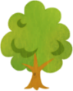 （令和　　　年　　　月　　　　日　貼付）ことう地域在宅療養連携シール（お薬手帳用）介護サービス等については、下記までお問い合わせください（令和　　　年　　　月　　　　日　貼付）ことう地域在宅療養連携シール（お薬手帳用）介護サービス等については、下記までお問い合わせください（令和　　　年　　　月　　　　日　貼付）ことう地域在宅療養連携シール（お薬手帳用）介護サービス等については、下記までお問い合わせください（令和　　　年　　　月　　　　日　貼付）ことう地域在宅療養支援連携シール（お薬手帳用）介護サービス等については、下記までお問い合わせください（令和　　　年　　　月　　　　日　貼付）ことう地域在宅療養支援連携シール（お薬手帳用）介護サービス等については、下記までお問い合わせください（令和　　　年　　　月　　　　日　貼付）ことう地域在宅療養支援連携シール（お薬手帳用）介護サービス等については、下記までお問い合わせください（令和　　　年　　　月　　　　日　貼付）ことう地域在宅療養支援連携シール（お薬手帳用）介護サービス等については、下記までお問い合わせください（令和　　　年　　　月　　　　日　貼付）ことう地域在宅療養支援連携シール（お薬手帳用）介護サービス等については、下記までお問い合わせください（令和　　　年　　　月　　　　日　貼付）ことう地域在宅療養支援連携シール（お薬手帳用）介護サービス等については、下記までお問い合わせください（令和　　　年　　　月　　　　日　貼付）